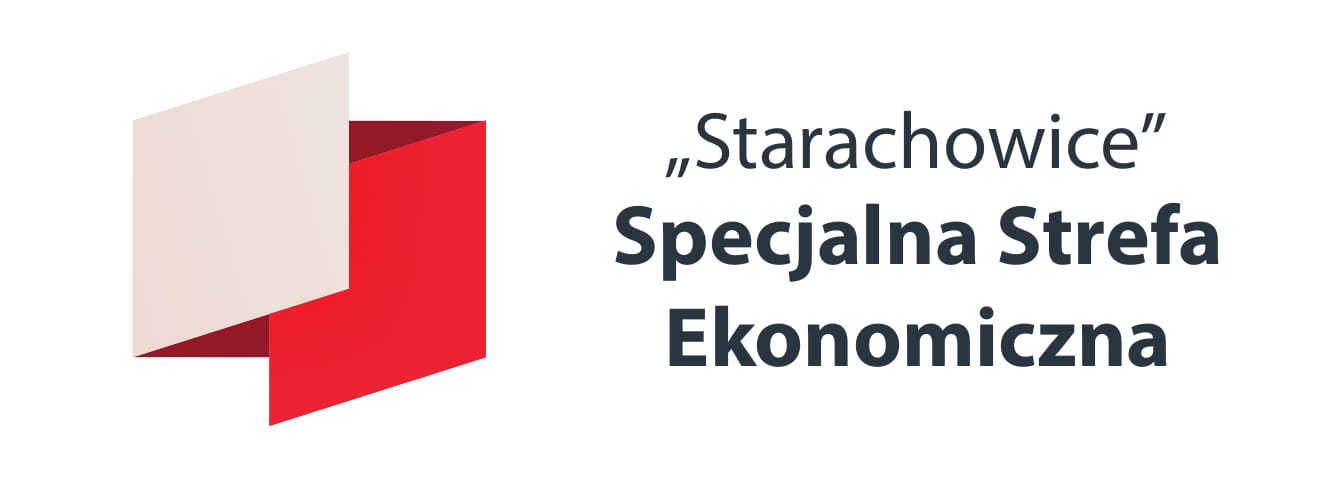 Specjalna Strefa Ekonomiczna „Starachowice” S.A.z siedzibą w Starachowicach, ul. Radomska 29, 27-200 Starachowice, tel. +48 41 275 41 01,  www.sse.com.pl  Sąd Rejonowy w Kielcach X Wydział KRS nr 0000070790; Kapitał zakładowy 16 688 700 PLN w całości opłacony, REGON: 290914494   NIP: 664-17-78-096jako organizator przetargu, w oparciu oUchwałę nr 3/08/2019 Nadzwyczajnego Walnego Zgromadzenia Akcjonariuszy Spółki Specjalna Strefa Ekonomiczna „Starachowice” S.A. z dnia 14 sierpnia 2019r. w sprawie ustalenia zasad i trybu zbywania składników aktywów trwałych Spółkizaprasza do przetargu pisemnego nieograniczonego nr 265/23, mającego na celu wyłonienie podmiotu, który nabędzie:prawo użytkowania wieczystego nieruchomości gruntowej zabudowanej, położonej w Kielcach przy ul. Ściegiennego 499, obręb 0030, oznaczonej jako działka nr ewid. 501/14 (powstała z podziału działki nr ewid. 501/11) o powierzchni 64 444 m2, objętej księgą wieczystą KI1L/00191001/9 VI Wydziału Ksiąg Wieczystych Sądu Rejonowego w Kielcach oraz prawa własności budynków posadowionych na tej nieruchomości,prawo własności nieruchomości gruntowej niezabudowanej, położonej w Kielcach przy ul. Ściegiennego 499, obręb 0030, oznaczonej jako działka nr ewid. 615/2, o powierzchni 933 m2, objętej księgą wieczystą KI1L/00191003/3 VI Wydziału Ksiąg Wieczystych Sądu Rejonowego w Kielcach,udział 65380/764537 części w prawie użytkowania wieczystego działki ewidencyjnej położonej w Kielcach przy ul. Ściegiennego 499, oznaczonej jako działka nr ewid. 501/13, o powierzchni 18 086 m2, objętej księgą wieczystą KI1L/00191002/6 VI Wydziału Ksiąg Wieczystych Sądu Rejonowego w Kielcach.Działki nr ewid. 501/14, 615/2 i 501/13, obręb 0030 Kielce będące przedmiotem przetargu nr 265/23 zlokalizowane są w Kielcach przy ul. Ściegiennego, w południowej części miasta Kielce. W sąsiedztwie nieruchomości, od strony wschodniej zlokalizowana jest nieruchomość zabudowana budynkami byłych zakładów browarskich. W kierunku południowym od przedmiotowych nieruchomości znajdują się tereny przeznaczone w miejscowym planie zagospodarowania przestrzennego pod zabudowę przemysłową. 
W kierunku północnym zlokalizowane są tereny zabudowy produkcyjno-usługowej. W kierunku zachodnim zlokalizowane są tereny przeznaczone pod obiekty handlowe 
i usługowe o powierzchni sprzedaży powyżej 2000 m2.Działka nr 501/14 jest zabudowana, nieogrodzona, porośnięta samosiejkami krzewów. Zabudowę działki stanowią budynki w złym stanie technicznym. Działka stanowi kształt regularny, zbliżony do kwadratu, o długości ok. 240 m i szerokości ok. 250 m.Działka nr 615/2 jest niezabudowana, nieogrodzona, porośnięta samosiejkami krzewów, posiada kształt trójkątny o długości dwóch boków ok. 233 m i trzeciego boku ok. 8 m, bezpośrednio sąsiaduje od strony wschodniej z dz. nr ewid. 501/14 (stanowiąc jeden kompleks) a od strony zachodniej z dz. nr ewid. 615/1. Działka nr ewid. 501/13 stanowi drogę dojazdową do nieruchomości z nią graniczących (droga wewnętrzna utwardzona kostką betonową). Przetarg obejmuje udział 65380/764537 części w prawie użytkowania wieczystego działki nr ewid. 501/13.Uzbrojenie terenu w zasięgu przedmiotowych nieruchomości: kanalizacja sanitarna, wodociąg, energia elektryczna, gaz, telekomunikacja.Działki położone są na terenie objętym, obowiązującym Miejscowym Planem Zagospodarowania Przestrzennego: „KIELCE POŁUDNIE – DYMINY: OBSZAR 1 – Łanowa, OBSZAR 2 – Sukowska”, uchwalonego dn. 19.04.2012 r., (Dz.U. Woj. Świętokrzyskiego 2012.1647 z dnia 1 czerwca 2012r.) Uchwałą Rady Miasta Kielc numer XXV/535/2012.Zgodnie z zapisami ww. MPZP działki posiadają następujące przeznaczenie: - KDL – przeznaczenie podstawowe: ulica klasy lokalnej, przeznaczenie dopuszczalne: chodniki, ścieżki rowerowe, zieleń urządzona i izolacyjna, obiekty, sieci i urządzenia infrastruktury technicznej, miejsca postojowe, ekrany akustyczne, przystanki autobusowe;- KGDP - przeznaczenie podstawowe: droga klasy głównej o ruchu przyspieszonym, przeznaczenie dopuszczalne: drogi serwisowe, chodniki, ścieżki rowerowe, zieleń urządzona i izolacyjna, obiekty, sieci i urządzenia infrastruktury technicznej, miejsca postojowe, ekrany akustyczne, przystanki autobusowe, cieki i rowy melioracyjne;- P1 – przeznaczenie podstawowe: obiekty produkcyjne, magazyny, obiekty usługowe, przeznaczenie dopuszczalne: hale, obiekty gospodarcze, drogi wewnętrzne, ciągi pieszo – jezdne, parkingi, obiekty małej architektury, zieleń urządzona, obiekty, sieci i urządzenia infrastruktury technicznej;- UC – przeznaczenie podstawowe: obiekty handlowe i usługowe o powierzchni sprzedaży powyżej 2000 m2 z obiektami towarzyszącymi takimi jak: parkingi, garaże, integralnie związane z przeznaczeniem podstawowym funkcje: administracyjno–biurowe, gastronomii, rozrywki, sportowo-rekreacyjne, ekspozycyjne i magazyny, przeznaczenie dopuszczalne: obiekty gospodarcze, drogi wewnętrzne, ciągi pieszo-jezdne, obiekty małej architektury, zieleń urządzona, obiekty, sieci i urządzenia infrastruktury technicznej, w tym dla potrzeb lokalnych (stacje transformatorowe, przepompownie ścieków, itp.). Przedmiotem niniejszego przetargu jest nabycie praw do nieruchomości składającej się z działek opisanych powyżej.Wgląd do dokumentacji przetargowej i technicznej nieruchomości – w tym operatów szacunkowych dla przedmiotowej nieruchomości – możliwy będzie w dni robocze od 12 czerwca 2023 r. do 27 czerwca 2023 r., w godz. 8.00 – 15.00 w siedzibie Organizatora przetargu. W ww. terminach dopuszcza się możliwość dokonania oględzin przedmiotowej nieruchomości, po uprzedniej konsultacji z Organizatorem przetargu.Cena wywoławcza przedmiotowej nieruchomości składającej się z działek opisanych powyżej wynosi 18 000 000,00 zł netto (słownie netto: osiemnaście milionów złotych) plus podatek VAT w ustawowej wysokości.Warunkiem udziału w przetargu jest:wniesienie wadium pieniężnego w wysokości 5 % ceny wywoławczej tj. 900 000,00 zł (słownie: dziewięćset tysięcy złotych) w nieprzekraczalnym terminie do 23 czerwca 2023 r.Wpłat należy dokonać na rachunek bankowy SSE „Starachowice” S.A. nr 64 1240 2281 1111 0000 3186 7025, bank: Pekao S.A. I o/Starachowice, z dopiskiem: „Wadium do przetargu nr 265/23”. Za datę wniesienia wadium uważa się datę zaksięgowania środków pieniężnych na rachunku bankowym SSE „Starachowice” S.A.zapoznanie się z treścią Uchwały nr 3/08/2019 Nadzwyczajnego Walnego Zgromadzenia Akcjonariuszy Spółki Specjalna Strefa Ekonomiczna „Starachowice” S.A. z dnia 14 sierpnia 2019r. w sprawie ustalenia zasad i trybu zbywania składników aktywów trwałych Spółki (dalej „Zasady”). Treść niniejszego dokumentu dostępna jest na stronie internetowej http://www.sse.com.pl/akty-prawne/złożenie pisemnej oferty. Oferty należy składać w zamkniętych i opieczętowanych kopertach z dopiskiem „Przetarg pisemny nieograniczony nr 265/23”, w siedzibie SSE „Starachowice” S.A. ul. Radomska 29, 27-200 Starachowice w terminie do dnia 28 czerwca 2023 r., do godz. 15:00.Ofertę sporządza się w formie pisemnej, w języku polskim i powinna zawierać w szczególności:imię, nazwisko i adres oferenta lub firmę i adres-siedzibę, jeżeli oferentem jest osoba prawna lub inny podmiot;datę sporządzenia oferty;dowód wniesienia wadium,oświadczenie, że oferent zapoznał się z warunkami przetargu i przyjmuje te warunki bez zastrzeżeń;oferowaną cenę netto;oznaczenie terminu związania ofertą, przy czym termin ten nie może być krótszy niż 30 dni;podpis oferenta lub osoby upoważnionej do składania w imieniu oferenta oświadczeń woli w zakresie praw i obowiązków majątkowych;odpis z właściwego rejestru lub ewidencji oraz inne dokumenty potwierdzające umocowanie osoby podpisującej ofertę;Przedmiotowy przetarg odbędzie się w siedzibie organizatora przetargu w dniu 29 czerwca 2023 r. o godzinie 11.00.Komisja przetargowa dokona oceny najkorzystniejszej oferty kierując się kryterium najwyższej ceny.Wadium wniesione przez uczestnika, który zostanie wyłoniony w wyniku przetargu zostanie zaliczone na poczet ceny nabycia nieruchomości.Podmiotom, które nie zostały wyłonione w przetargu, wadium zostanie zwrócone niezwłocznie po rozstrzygnięciu przetargu. O miejscu i terminie zawarcia umowy notarialnej zbycia nieruchomości będącej przedmiotem przetargu, Organizator przetargu zawiadomi pisemnie podmiot wyłoniony w jego wyniku niezwłocznie, nie później niż w terminie 7 dni od dnia rozstrzygnięcia przetargu. W przypadku niestawienia się nabywcy w terminie i miejscu podanym w zawiadomieniu bez uzasadnionego usprawiedliwienia lub w inny sposób uchylania się od zawarcia umowy sprzedaży nieruchomości, Organizator przetargu może odstąpić od zawarcia umowy. W tym przypadku wpłacone wadium przepada na rzecz Organizatora przetargu.Koszty sporządzenia umowy sprzedaży w formie aktu notarialnego i opłaty sądowe związane z dokonaniem wpisów w księdze wieczystej ponosi nabywca nieruchomości.Zgodnie z treścią § 1 ust. 22 w związku z treścią § 1 ust. 16 pkt 2 Zasad, nabywca jest zobowiązany zapłacić cenę nabycia najpóźniej w chwili zawarcia umowy notarialnej przeniesienia praw do nieruchomości.Oferent jest zobowiązany stosować się do zapisów § 1 ust. 8 Zasad, zawierającego ograniczenie kręgu podmiotów mogących brać udział w niniejszym przetargu.Przetarg może się odbyć, chociażby wpłynęła tylko jedna oferta spełniająca warunki określone w ogłoszeniu o przetargu. Zarządzający:odrzuca ofertę jeśli nie odpowiada ona wymogom określonym w niniejszym ogłoszeniu.może unieważnić lub odwołać postępowanie przetargowe w każdym czasie, bez podania przyczyny.Wszelkich dodatkowych informacji związanych z niniejszym zaproszeniem do przetargu udziela Sekretariat Specjalnej Strefy Ekonomicznej „Starachowice” S.A.,
ul. Radomska 29, 27-200 Starachowice, tel. (+48-41) 275-41-01, fax. (+48-41) 275-41-02.